MAHKAMAH AGUNG REPUBLIK INDONESIA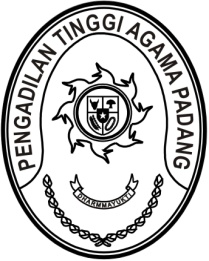 DIREKTORAT JENDERAL BADAN PERADILAN AGAMAPENGADILAN TINGGI AGAMA PADANGJalan By Pass KM 24, Batipuh Panjang, Koto TangahKota Padang, Sumatera Barat 25171 www.pta-padang.go.id, admin@pta-padang.go.idNomor	:	W3-A/0000/HM.01.1/VIII/2023	Agustus 2023Sifat	: BiasaLampiran	:	1 (satu) berkasHal	:	Peserta Bimtek Monev Keterbukaan Informasi		Publik Tahun 2023Yth. Ketua Komisi InformasiProvinsi Sumatera BaratAssalamu’alaikum Wr. Wb.Sehubungan surat Ketua Komisi Informasi Provinsi Sumatera Barat nomor 
77/KI-PSB/VIII/2023 tanggal 15 Agustus 2023 perihal Pengantar Undangan Bimtek Monev Keterbukaan Informasi Publik Tahun 2023, dengan ini kami sampaikan daftar nama peserta Pengadilan Agama se-Sumatera Barat sebagaimana terlampir.Demikian disampaikan, dan terima kasih.WassalamWakil Ketua,Dra. Hj. Rosliani, S.H., M.A.NIP. 196310081989032003 Tembusan:Yth. Direktur Jenderal Badan Peradilan Agama Mahkamah Agung RI;Yth. Ketua Pengadilan Tinggi Agama Sumater Barat (sebagai laporan);Ketua Komisi Informasi Provinsi Sumatera Barat.MAHKAMAH AGUNG REPUBLIK INDONESIADIREKTORAT JENDERAL BADAN PERADILAN AGAMAPENGADILAN TINGGI AGAMA PADANGJalan By Pass KM 24, Batipuh Panjang, Koto TangahKota Padang, Sumatera Barat 25171 www.pta-padang.go.id, admin@pta-padang.go.idDAFTAR NAMA PESERTABIMTEK MONEV KETERBUKAAN INFORMASI PUBLIK TAHUN 2023PENGADILAN AGAMA SE-SUMATERA BARATWakil Ketua,Dra. Hj. Rosliani, S.H., M.A.NIP. 196310081989032003 NONAMAJABATANJABATAN PPIDSATUAN KERJANO HP/WA1Alisman, S.Ag.SekretarisAtasan PPIDPA PADANG0852740006752PA PARIAMAN3Dr. YENGKIE HIRAWAN, S.Ag., M.Ag.KetuaDewan PertimbanganPA BATUSANGKAR0813632666554Ikhbal Gusri, S.H.Analis Perkara PeradilanPetugas InformasiPA BUKITTINGGI0813781446365PA PAYAKUMBUH6Rika Hidayati, S.Ag., M.H.I.KetuaDewan PertimbanganPA TANJUNG PATI081267782767Vonny Gusti Oktavia, A.Md.A.B.Pengelola PerkaraPetugas Layanan InformasiPA TANJUNG PATI0822688642998Fahmi S, SHPaniteraPejabat PPID Bidang KepaniteraanPA SAWAHLUNTO0852782997429Irsyad Rahmadi, S.H.Panitera Muda HukumPPIDPA SOLOK08526398838010Asri, S.H.IPanitera Muda PermohonanPengelola PPIDPA PADANG PANJANG08136325552111Gerhana Putra, S.HPanitera Muda HukumPejabat Pengelola Informasi DokumentasiPA MUARA LABUH08137475001712Muzakir, S.H.I.SekretarisAtasan PPIDPA SIJUNJUNG08526305006313RONI PEBRIANTO, S.H.I., M.H.PANITERA MUDA HUKUMPPIDPA KOTO BARU08127510971014Jacki Efrizon, SHPaniteraDewan Pertimbangan PPIDPA PAINAN08239286899915SURYARISMAN, S.AgSekretarisPPID Non PerkaraPA LUBUK SIKAPING08136331487716Muhamad Imran, S.H.PaniteraPPID Bidang KepaniteraanPA TALU08526368100517AFKAR, S.H.PANITERAPejabat Pengelola Informasi dan DokumentasiPA MANINJAU08126190707418Rini Anggawati.SHPanitera MUda HukumAnggota PPIDPA LUBUK BASUNG08527402891019PA PULAU PUNJUNG